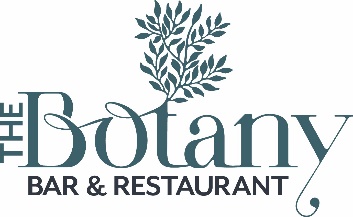 Winter lunch menu – available to 3pmFreshly made soup of the day £5.45 (vg+v)Chicken liver parfait with toasted brioche & onion chutney £6.75Hot & sour soup with prawns £7.95 or with tofu £6.75 (v)Smoked salmon pate with crispbreads £6.95Warm brie and cranberry tart £6.95 (v)Vegetable pakora (vg) £6.75Pan fried hake with fries and crushed minted peas £12.95Smoked haddock risotto £13.00Vegetable sausage and mash £11.50 (v)Roast tofu on pine nut and apricot cous-cous and spinach £10.50 (vg)The Botany beef burger with cheddar, fries and slaw £11.00Beer battered haddock, mushy peas and hand cut chips £11.50Roast breast of chicken with black pudding mash and port gravy £11.95…………………………………………………………………………….Open sandwichesSmoked salmon with dill mayo £6.95Grilled halloumi with hummus and harissa mayo £6.50Coronation chicken £6.45Ciabatta sandwichesSteak and onion £7.95Brie and bacon £6.95Add soup or skinny fries for £2.50